ЗАКАРПАТСЬКИЙ УГОРСЬКИЙ ІНСТИТУТ ІМ. Ф. РАКОЦІ ІІКАФЕДРА ФІЛОЛОГІЇII. RÁKÓCZI FERENC KÁRPÁTALJAI MAGYAR FŐISKOLAFILOLÓGIAI TANSZÉKЗАВДАННЯВСТУПНОГО ВИПРОБУВАННЯІЗ СВІТОВОЇ ЛІТЕРАТУРИдля вступників на навчання за освітньо-кваліфікаційним рівнем «МОЛОДШИЙ СПЕЦІАЛІСТ»ÍRÁSBELI FELVÉTELI FELADATOKVILÁGIRODALOMBÓLIFJÚ SZAKEMBER SZINT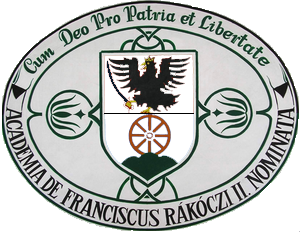 Берегово / Beregszász2017Felvételi vizsga világirodalombólMagyarázó jegyzetA világirodalom felvételi vizsga formája vizsgadolgozat, melynek célja az általános iskolai tantervnek megfelelő tárgyi tudás felmérése az adott tantárgyból. A tesztvizsga folyamán a magyar tannyelvű oktatási intézmények 5-9. osztályában tanult irodalmi ismeretek kerülnek ellenőrzésre.A tesztfeladatok összeállításánál a következő szempontok kerültek előtérbe: a felvételiző legyen képes a szépirodalmi művek értelmezésére, irodalmi párhuzamok létrehozására, valamint a műfaji, műnembeli, stilisztikai, verstani sajátosságok, összefüggések felismerésére.A világirodalom felvételi dolgozat megírására 90 perc áll a jelentkezők rendelkezésére.A tesztfeladatok a magyar tannyelvű iskolák számára jelenleg érvényben lévő tanterv alapján készültek:– Irodalom (magyar és világirodalom) – 5-9. osztály (szerk.: Braun Éva, Bárdos Nóra, Zékány Krisztina, Kész Margit,  2012). "Література" (угорська та зарубіжна) для учнів 5-9 класів (за ред. Браун. Є.Л., Бардош Н.С., Зикань Х.І., Пердук І.Е., Кейс М.Ю. 2012)A vizsgadolgozat különböző formájú és szintű (nehézségű) feladatokat tartalmaz.Az első szint az 1-25. terjedő feladatok egyszerű feleletválasztós tesztfeladatok. Mindegyik feladathoz négy lehetséges válasz van felkínálva, amelyből csak egy helyes. E feladatok célja, hogy felmérje a felvételizők műismereti, életrajzi adatokon alapuló, irodalomelméleti, és szövegismereti (idézet felismerése) kompetenciáját. A feladat megoldása akkor helyes, ha csak egy válasz van megjelölve (bekarikázva). Ha kettő vagy több válasz van feltüntetve (még ha közöttük található is a helyes felelet), vagy egy sincs megjelölve, a feladat helytelenül megoldottnak minősül.A második szintet 26-27. feladat képezi.A 26. feladatban művet a szerzővel, vagyis a helyes számot a betűvel kell párosítani. Az így kapott szám-betű kombinációt a feladat alatt lévő táblázatba kell írni. Minden helyes párosítás 2 pontot ér. Ha a megoldásban mindegyik szám-betű kombináció helyes, akkor a feladatért összesen 10 pont adhatóA 27. feladat az adott mű cselekményének kronológiai sorrendbe állítása. A felvételiző helyes sorrendbe kell, hogy helyezze a cselekménysort, vagyis megfelelő számokkal kell ellátnia őket. A helyes sorrendet jelölő számokat a cselekmény fázisait is tartalmazó táblázat első oszlopába kell írni. Minden helyesen megadott sorszám 2 pontot ér. Összesen a feladatért 10 pont adható.A harmadik szintet a 28-29. feladat képezi.A 28. feladatban az irodalmi műfaj nevét kell párosítani az adott műfajban íródott művel. Az így kapott szám-betű kombinációt a feladat alatt lévő táblázatba kell írni. Minden helyes párosítás 3 pontot ér. Ha a megoldásban mindegyik szám-betű kombináció helyes, akkor a feladatért összesen 15 pont adható. A 29. feladatban művelődéstörténeti korszakot, korstílust vagy stílusirányzatot kell szerzővel párosítani. Az így kapott szám-betű kombinációt a feladat alatt lévő táblázatba kell írni. Minden helyes párosítás 3 pontot ér. Ha a megoldásban mindegyik kombináció helyes, akkor a feladatért összesen 15 pont adható.A negyedik szintet a 30. feladat képezi, amely alkotó feladat. Egy oldal terjedelmű fogalmazás megírását várja a felvételizőtől, megadott téma alapján (általános emberi értékek, problémák, társadalmi jelenségek). A fogalmazásnak irodalmi párhuzamokat is tartalmaznia kell.A fogalmazás értékelésénél a téma kibontását (tartalom), a felépítést (szerkezet), a stílust és helyesírást pontozzuk. Az alkotó feladatért maximálisan25 pont adható.  A tartalomért összesen 10 pont adható.8-10 pont adható akkor, ha a felvételiző képes a témához tartozó ismeretek alkalmazására, megfelelő irodalmi példák párhuzamba állítására, meggyőző, átgondolt gondolatmenet létrehozására. Tanújelét adja az ítélőképesség, a logikus gondolkodás, a személyes reflexió, álláspont megfogalmazásának képességéről. 5-8 pont adható akkor, ha a témához tartozó ismeretek nem kellő mélységűek, hiányzik az irodalmi párhuzam, a személyes álláspont, előfordulnak felületes kijelentések.3-5 pont adható akkor, ha a dolgozatban sok az általánosság, ismétlés, tárgyi tévedés, hiányzik az irodalmi párhuzam, felületes vagy hiányos az önálló vélemény.A helyesírás, és stílus maximum 10 pontot ér5-10 pont adható akkor, ha a stílus egyértelmű, gördülékeny, az íráskép rendezett, olvasható. Durva helyesírási hiba esetén 1 pont levonás, központozási hibánál 0,5 pont levonás.1-5 pont adható, ha mondatszerkesztés hibás, szegényes a szókincs, igénytelen a mondathasználat. Durva helyesírási hiba esetén 1 pont levonás, központozási hibánál 0,5 pont levonás.A felépítés (szerkezet) összesen 5 pontot ér3-5 pont adható akkor, ha a szöveg felépítése logikus, átgondolt, a bekezdések felépítése és egymáshoz való kapcsolódása megfelelő. A globális és lineáris kohézió egyaránt megvalósul.1-3- pont adható akkor, ha a szerkezet aránytalan, a főbb gondolatok nem különülnek el egymástól, homályosság észlelhető a részek összefüggésében. A terjedelem nagyon rövid.